БАШҠОРТОСТАН РЕСПУБЛИКАҺЫ                                                      РЕСПУБЛИка БАШКОРТОСТАН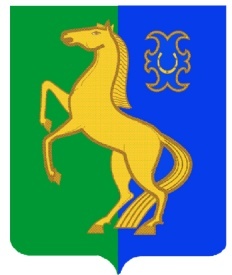      ЙƏРМƏКƏЙ районы                                                            Администрация сельского     муниципаль РАЙОНЫның                                                 поселения  Нижнеулу-елгинский     тҮбəнге олойылfа АУЫЛ СОВЕТЫ                                   сельсовет МУНИЦИПАЛЬНОГО ауыл БИЛƏмƏҺе  хакимиƏте                                                       района Ермекеевский район      452196, Түбǝнге Олойылға, Йǝштǝр урамы,10                                          452196, с. Нижнеулу-Елга, ул. Молодежная,10Тел. (34741) 2-53-15                                                                                    Тел. (34741) 2-53-15Б О Й О Р К                                                      № 10                             ПОСТАНОВЛЕНИЕ16  февраль 2018 й                                                                                     16  февраля 2018 г.                                                                                  Об  отмене  постановления  главы                                                                                      сельского поселения Нижнеулу-Елгинский                                                                             сельсовет  МР  Ермекеевский район РБ                                                                              № 1 от  13.01.2010  г.        На основании  Протеста  прокурора  Ермекеевского района  РБ  № 33-б-2018/280 от 14.02.2018 г. на  постановление главы сельского поселения Нижнеулу-Елгинский сельсовет  № 1 от  13.01.2010 г. «Об  утверждении   Положения  об  организации  и ведении гражданской обороны  в  сельском поселении Нижнеулу-Елгинский сельсовет муниципального  района Ермекеевский район Республики Башкортостан»                                             П О С Т А Н О В Л Я Ю:        1. Отменить постановление главы сельского поселения Нижнеулу-Елгинский сельсовет  № 1 от  13.01.2010 г. «Об  утверждении   Положения  об  организации  и ведении  гражданской обороны  в  сельском поселении  Нижнеулу-Елгинский сельсовет муниципального  района Ермекеевский район Республики Башкортостан»,     как противоречащий действующему Федеральному закону № 131-ФЗ от 06.10.2003  «Об  общих  принципах организации местного  самоуправления в  Российской  Федерации»  (в ред. от 27.12.2017 г.),   Закона Республики  Башкортостан № 162-з  от 18.03.2005  (ред. от 28.12.2017 г.) «О местном  самоуправлении  в Республике  Башкортостан».        2. Настоящее постановление разместить  на информационном  стенде в здании администрации сельского поселения и на официальном сайте сельского поселения Нижнеулу-Елгинский сельсовет.         3. Контроль за выполнением постановления оставляю за собой.        Глава  сельского  поселения                                                  О.В.Зарянова